INDHOLD1	TP Telegram: Generelt	32	TP Telegrammets opbygning	43	TP Telegrammets tidsforbrug	54	TP Kvittering for modtaget telegram	65	Appendiks: Information om telegrammer	65.1.1	Talsystemer	65.1.2	Dataformater	85.1.3	Omsætning mellem talsystemer	96	TP  Telegrammets kontrolfelt	107	TP  Telegrammets afsenderadresse	118	TP Telegrammets modtageradresse	119	TP  Telegrammets fejlkontrol	13TP Telegram: Generelt Figure 1: TP : general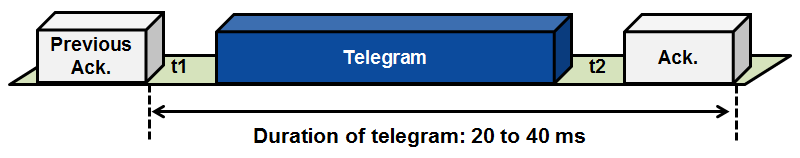 HændelseNår en hændelse sker (f.eks. når en trykknap aktiveres), sender busenheden et telegram til bussen.Tidsperiode t1Transmissionen begynder når bussen har været ledig i mindst tidsperioden t1.Tidsperiode t2Når transmissionen af telegrammet er færdig, bruger busenhederne tiden t2 til at checke om telegrammet blev modtaget korrekt.KvitteringAlle “adresserede” busenheder kvitterer på samme tid for modtagelsen af telegrammet.TP Telegrammets opbygning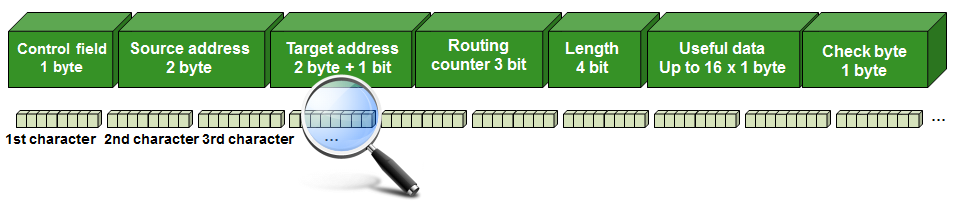 Figure 2: InformationTelegrammet består af bus-specifik data og nytte-data som giver information om hændelsen (f.eks. at en trykknap er betjent).Karakterer(tegn)Den samlede information bliver i sendingen pakket som 8-bit lange karakterer (tegn).I telegrammet overføres også fejlkontrol-data, så transmissionsfejl kan registreres: dette garanterer en meget høj grad af transmissionssikkerhed.  TP Telegrammets tidsforbrug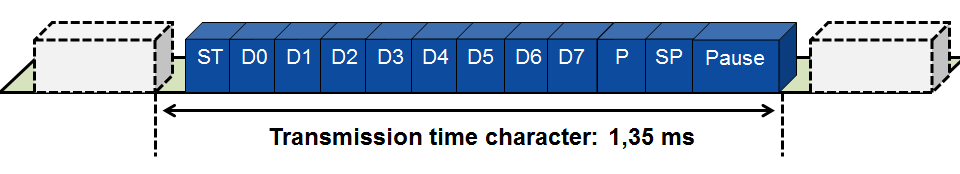 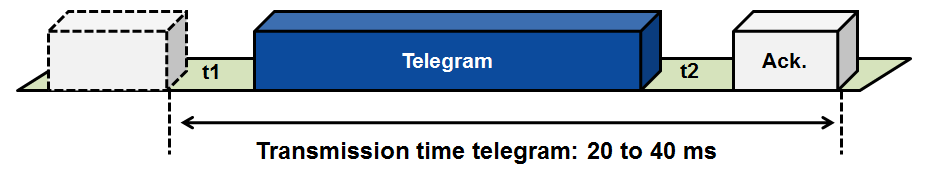 3Ét bitTelegrammet sendes med en bit-hastighed på 9600 bit/sek., dvs. én bit lægger beslag på bussen i 1/9600 sek. eller 104 µs.Én karakter(ét tegn)En karakter består af 11 Bit. Sammen med 2 bits pause mellem karaktererne, giver det en transmissionstid på 1.35 ms (13 bits) per karakter. Én meddelelseAfhængig af længden af nytte-data, består telegrammet af 8 til 23 karakterer, kvitteringen er kun én karakter. Når vi inkluderer bussens fri tidsperiode på t1 (50 bits) og en periode på t2 indtil kvitteringen, vil en meddelelse optage bussen i mellem 20 og 40 ms. Et “Tænd/sluk”-telegram (inklusiv kvittering) optager bussen i 20 ms. Telegrammer til teksttransmission optager bussen i op til 40 ms.
EksempelTP Kvittering for modtaget telegram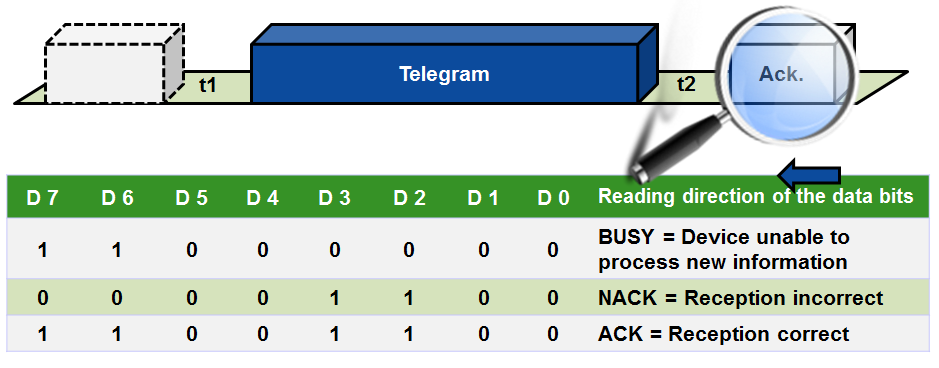 Figure 4: Telegram KvitteringDen modtagende busenhed bruger telegrammets kontrolbyte til at sikre at informationen er modtaget korrekt, hvorefter den kvitterer.NAKHvis en NAK- (modtagelse ukorrekt) kvittering modtages, gentages telegramtransmissionen typisk op til tre gange.BUSYHvis en BUSY- (bus er stadig optaget) kvittering modtages, venter den sendende busenhed et kort tidsrum før den forsøger at sende telegrammet på ny.  StopHvis den sendende busenhed ikke modtager en kvittering, gentages telegramtransmissionen op til tre gange før sende-forespørgslen opgives.Appendiks: Information om telegrammer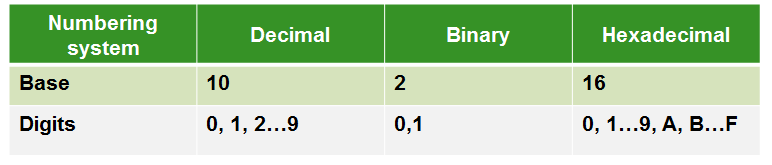 Figure 5: Numbering systemsTalsystemerBegreberne ‘base’ og ‘cifre’ bruges når forskellige talsystemer klassificeres.I alle talsystemer er det største ciffer 1 mindre end basen.TitalssystemetTitalssystemet (det decimale system).
Dette er det mest almindelige talsystem, som mennesker er vant til at bruge. Hvis der ikke gives nogen særlige oplysninger om det relevante talsystem, skal titalssystemet bruges.Binære talDet binære system
Denne måde at repræsentere tal på, er meget vigtig i elektronisk databehandling, eftersom hardwarens hukommelsesadresser kun kan forstå to tilstande (0,1). Indholdet af en hukommelsesadresse kaldes en bit.Hexadecimale talDet hexadecimale system
En kombination af 4 bit fra det binære talsystem, danner et hexadecimalt tal. Dette giver en repræsentation af data som kan være lettere at håndtere.  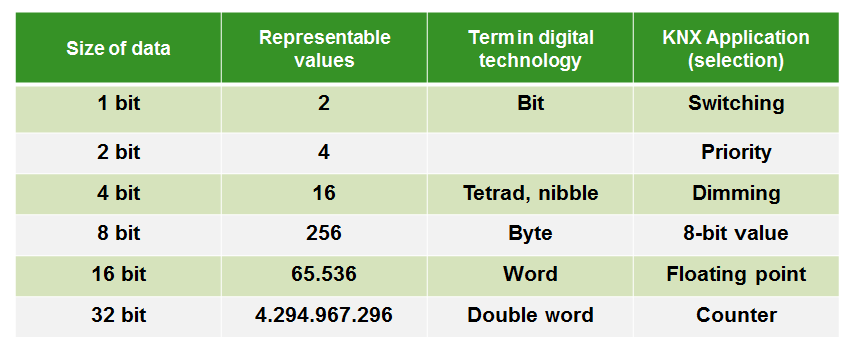 Figure 6: Data formatsDataformaterNår data forarbejdes er der behov for forskellige dataformater. De forskellige dataformaters indhold kan repræsenteres i det binære, decimale (titalssystemet) eller det hexadecimale talsystem.Omsætning mellem talsystemerKonverteringVed skift mellem forskellige talsystemer må værdierne konverteres, dvs. omsættes fra det ene system til det andet.BINARY/HEXDECFor at konvertere et binært eller hexadecimalt tal til et tal i titalssystemet, deles tallet op i dets enkelte potenser, som så lægges sammen.f.eks.:  0A9HEX	=	0 x 162 	+ 10 x 161	+ 9 x 160
	=	0 x 16 x 16	+ 10 x 16	+ 9 x 1
	=	169DECDECBINARY/HEXFor at konvertere fra titalssystemet til det binære eller hexadecimale system, divideres tallet gentagne gange med mål-systemets base (2 for binært, 16 for hexadecimalt), indtil det oprindelige tal er lig nul. Resten fra hver division danner cifrene i det konverterede tal, i omvendt rækkefølge. f.eks.:          Division		Rest
	169 : 2 =	84	1
	84 : 2 =	42	0
	42 : 2 =	21	0
	21 : 2 =	10	1	Læseretning
	10 : 2 =	5	0
	5 : 2 =	2	1
	2 : 2 =	1	0
	1 : 2 =	0	1
	169DEC =	 1010 1001BINBINARYHEXFor at konvertere et binært tal til et hexadecimalt: Ofte kan binære tal konverteres hurtigere hvis de deles ind i grupper af fire (tetrader). Hver tetrade svarer til et tal i det hexadecimale system. Foranstillede nuller kan tilføjes.f.eks.:  	0000	1010	1001	BIN
	0	A	9	HEXTP  Telegrammets kontrolfelt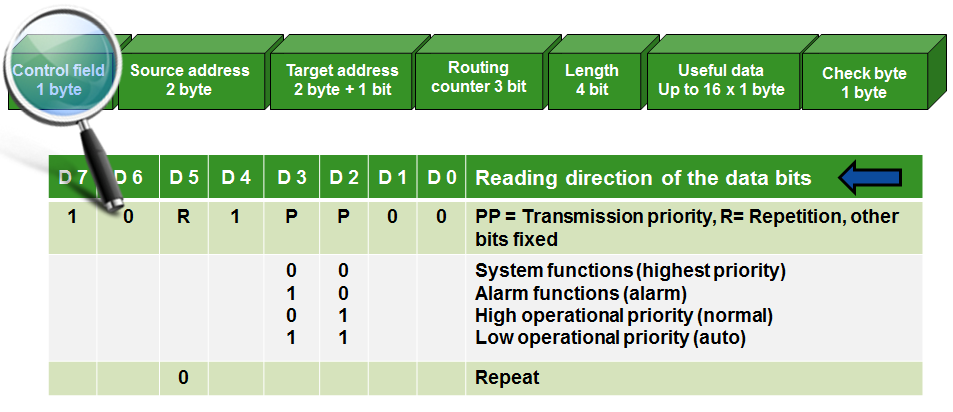 7 TelegramGentagelseHvis en af de adresserede busenheder har returneret en negativ kvittering, og telegramtransmissionen gentages, så sættes gentagelses-bitten til 0. På den måde sikres det at busenheder som allerede har udført den passende instruks ikke udfører den igen.PrioritetTransmissions-prioriteten er kun relevant når flere busenheder forsøger at sende samtidigt.Indstilling af prioritetDen ønskede prioritet (bortset fra systemfunktioner) kan indstilles for alle kommunikationsobjekter vha. ETS (se kapitlet “Kommunikation”). Standardindstillingen for prioritet er lav driftsprioritet ”low”.TP  Telegrammets afsenderadresse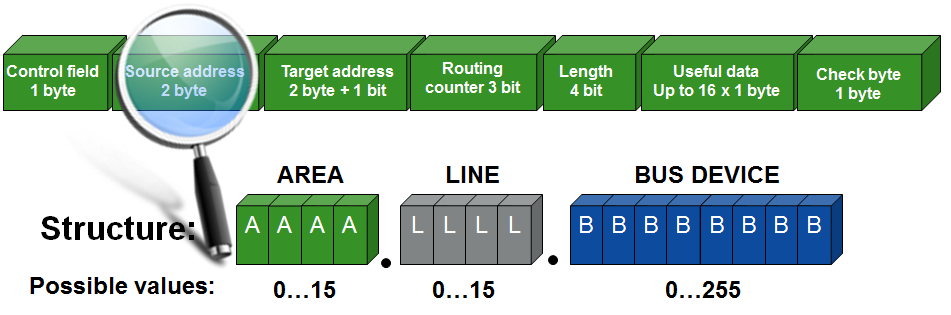 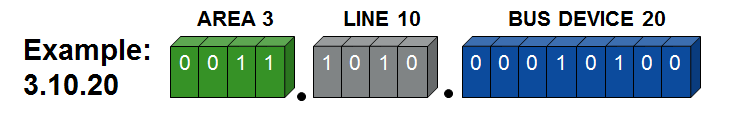 8 TelegramI eksemplet ovenfor er 3.10.20 den individuelle adresse på Area 3, I Linje 10 med enhed nr. 20 I linje 10.Afsender-Adresse/
Source addressSe kapitlet “Kommunikation”.TP Telegrammets modtageradresse 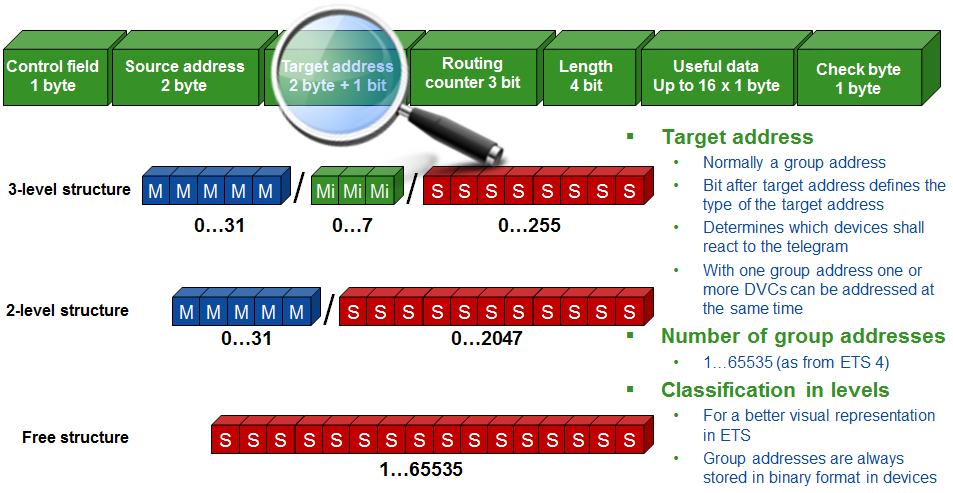 Modtager-Adresse 
Targetaddress 
eller 
Destination AddressModtageradressen er normalt en gruppeadresse (Se kapitlet  ”Kommunikation”).Modtageradressen kan også være en individuel adresse (systemtelegrammer). Denne information sendes i 17 bit så modtageren kan afgøre hvilken slags adresse der er tale om:Individuel adresseHvis den 17ende bit = 0,	Modtageradressen er en individuel adresse; 	Henvendelsen angår kun én busenhedGruppeadresseHvis den 17ende bit = 1,	Modtageradressen er en gruppeadresse;Henvendelsen angår alle busenheder med denne adresseTP  Telegrammets fejlkontrol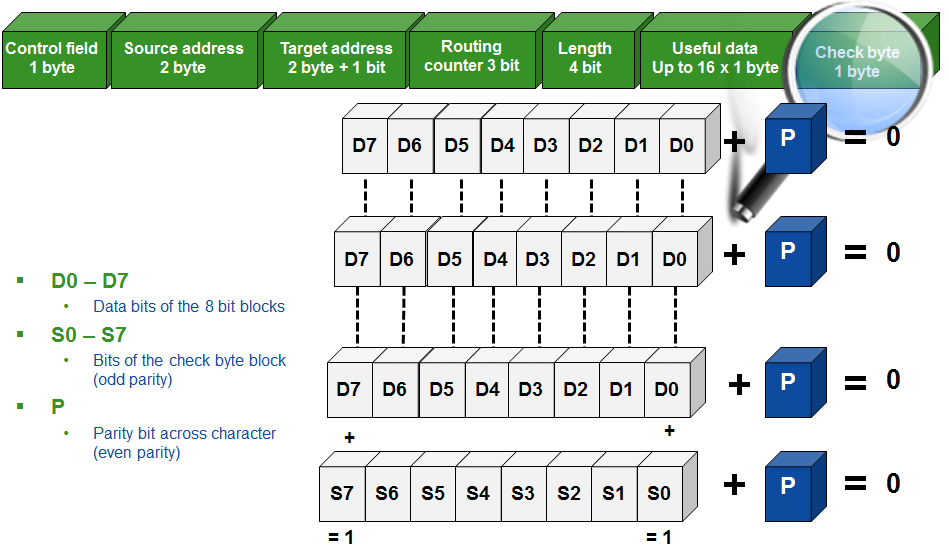 Figure 9: TP TelegramFor at fejl i telegramtransmissionen kan registreres, sendes test-data i form af paritet bits (karaktercheck) og kontrolbytes (telegramcheck).KaraktercheckHver karakter (tegn) i telegrammet sikres med lige paritet, dvs. paritets bitten Pz får værdien 0 eller 1, således at summen af alle data bits D0-D7 plus Pz er lig 0.TelegramcheckDesuden er bit-placeringerne af alle telegrammets karakterer sikret med ulige paritet, dvs. kontrol bitten S7 får værdien 0 eller 1 således at summen af alle D7-databits plus kontrol bit S7 er lig 1.KrydscheckKombinationen af karaktercheck og telegramcheck kaldes for krydscheck.